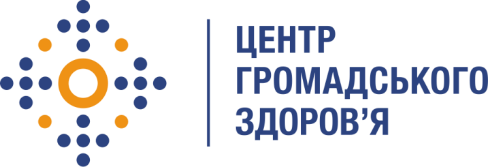 Державна установа 
«Центр громадського здоров’я Міністерства охорони здоров’я України» оголошує конкурс на залучення консультанта з написання Національного звіту з ТБ за 2021 рік врамках програми Глобального фонду прискорення прогресу у зменшенні тягаря туберкульозу та ВІЛ-інфекції в УкраїниНазва позиції: консультант з написання Національного звіту з ТБ за 2021 рікРівень зайнятості: частковаПеріод виконання робіт: лютий - березень 2022 року Інформація щодо установи:Головним завданнями Державної установи «Центр громадського здоров’я Міністерства охорони здоров’я України» (далі – Центр є діяльність у сфері громадського здоров’я. Центр виконує лікувально-профілактичні, науково-практичні та організаційно-методичні функції у сфері охорони здоров’я з метою забезпечення якості лікування хворих на соціально небезпечні захворювання, зокрема ВІЛ/СНІД, туберкульоз, наркозалежність, вірусні гепатити тощо, попередження захворювань в контексті розбудови системи громадського здоров’я. Центр приймає участь в розробці регуляторної політики і взаємодіє з іншими міністерствами, науково-дослідними установами, міжнародними установами та громадськими організаціями, що працюють в сфері громадського здоров’я та протидії соціально небезпечним захворюванням.Обов’язки консультанта:Узагальнення, систематизація аналітичних даних із обробкою інформації та обробка даних та формування Звіту національної ТБ програми за 2021 рік. Висвітлення успішних практик та  досвіду боротьби з ТБ із пропозиціями щодо розширення та стійкого впровадження.Удосконалення та узагальнення рекомендацій та планів на 2022 рік.Надавати консультативну підтримку з питань вдосконалення формату звіту з урахуванням бачення зацікавлених сторін. Представлення напрацювань на робочих зустрічах. Вимоги до професійної компетентності:знання нормативно-правової бази з питань туберкульозу та  ВІЛ-інфекції/СНІДу;досвід роботи у сфері протидії туберкульозу не менше 3 років (буде перевагою); досвід у написанні звітів; вміння працювати з великим обсягом інформації; глибокий рівень знань національного законодавства щодо моніторингу та оцінки у сфері соціально-небезпечних хвороб;глибокий рівень знань міжнародних практик та тенденцій у сфері моніторингу та оцінки, соціально-небезпечних хвороб;відмінне знання усної та письмової ділової української мови;чітке дотримання термінів виконання завдань;відповідальність.Резюме мають бути надіслані електронною поштою на електронну адресу: vacancies@phc.org.ua. В темі листа, будь ласка, зазначте: «64 -2 022 Консультант з написання Національного звіту з ТБ за 2021 рік»Термін подання документів – до 23 лютого 2022 року, реєстрація документів 
завершується о 18:00.За результатами відбору резюме успішні кандидати будуть запрошені до участі у співбесіді. У зв’язку з великою кількістю заявок, ми будемо контактувати лише з кандидатами, запрошеними на співбесіду. Умови завдання та контракту можуть бути докладніше обговорені під час співбесіди.